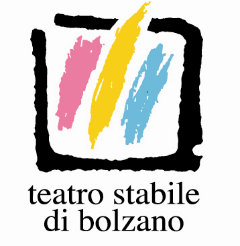 Titolare di incarichi di consulenzaData aggiornamento: 02/2021DenominazioneServizioImporto nettoScadenza incaricoCurriculumStudio Bortolotti-LosurdoServizi in materia di lavoro e CCNL€12.000,00Dal 01/01/2021 al 31/12/2023CVStudio Bortolotti-LosurdoUtenza da remoto software paghe Job/Profis€ 2.700,00Dal 01/01/2021 al 31/12/2023CVStudio Bortolotti-LosurdoServizi fiscali-passaggio ad armonizzazione contabile€ 10.000,0031/12/2021CVMC SystemSalute e sicurezza dei lavoratori€ 2.550,0031/12/2023CVC.R.M. Srl Dr. Vito SalamoneSorveglianza sanitariaVariabile sulla base delle visite mediche effettuate31/12/2021CVAvv.  Ilde SaccoMembro esterno ODV Aggiornamento tecnico legislativo del MOG ex d.lgs 231/2001€ 10.500,00Dal 01/01/2021 al 31/12/2023CVAvv. Federica ZiglioResponsabile della Protezione dei Dati personali (RPD) come previsto dall’art. 37 del Regolamento UE 2016/679Mantenimento del sistema€ 9.000,00Dal 20/04/2020 al 19/04/2023CV